PROGRAMMA  SVOLTO DI   Lingua e civiltà latina   CLASSE 2   SEZ.F a. s.   2022/2023DOCENTE: Rita Uncini Manganelli Libro di testo: Flocchini-Bacci-Flocchini Latina arbor Vol.1 e 2 Sansoni per la scuola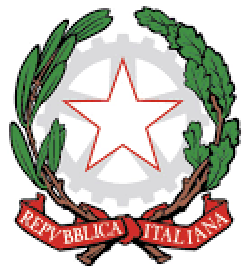 LICEO SCIENTIFICO STATALE “E.FERMI”Via Mazzini 172/2 – 40139 Bologna (BOTelefono: 051-4298511 - Codice Fiscale: 80074870371 – C.U.U. UFEC0BPEO: bops02000d@istruzione.it               PEC: bops02000d@pec.istruzione.itWeb-Site: www.liceofermibo.edu.itLe quattro coniugazioni passiveI verbi deponenti e semideponentiI pronomi e gli aggettivi indefiniti negativiI comparativi e i superlativiI numerali cardinali e ordinaliI pronomi determinativi, dimostrativi, relativiGli indefiniti : quis,aliquis,quisquam,quidam,quispiam,quivis,quilibetI pronomi e gli aggettivi interrogativi : quis,qui,uter,qualis,quot,quantus,quotusI relativi indefiniti : quicumque, quisquisGli indefiniti : quisque e unusquisqueI composti di uterGli indefiniti : alius,alter,ceteri,reliquiGli indefiniti : totus,omnis,cunctus, universus,pleriqueGli aggettivi e pronomi correlativi : talis,tantus,tot,qualis, quantus, quotLe forme nominali del verbo : l’infinito                                                 il participio presente e perfetto                                                 il participio futuroLa coniugazione perifrastica attiva e passivaIl participio congiuntoL’ablativo assolutoIl gerundio e il gerundivoIl supinoI verbi anomali : sum e composti                            fero                            volo,nolo,e malo                            eo                            fioI verbi difettivi : memini, coepi, odiI verbi che reggono l’ablativo : utor, fruor, potior, vescor, fungorLa sintassi del periodo : le proposizioni finali, causali, concessive, relative, consecutive, temporali, sostantive volitive e dichiarative.Il cum e il congiuntivoLa perifrastica attivaLa perifrastica passivaI verba timendiTraduzione di brani d’autore: Cesare, Igino, Svetonio, Cornelio Nepote ed altri.Bologna 2/06/2023L’insegnanteRita Uncini Manganelli                                                                            Gli alunni                                                                                                         Francesco Potenza                                                                                                        Stefano Semprini* Ore dedicate ad ogni argomento